    XLIII ENCONTRO NACIONAL DE ENGENHARIA DE PRODUÇÃO "A contribuição da engenharia de produção para desenvolvimento sustentável das organizações: Cadeias Circulares, sustentabilidade e tecnologias"Fortaleza, Ceará, Brasil, 17 a 20 de outubro de 2023.(TÍTULO DO CASO EMPRESARIAL) Autor 1 (Instituição)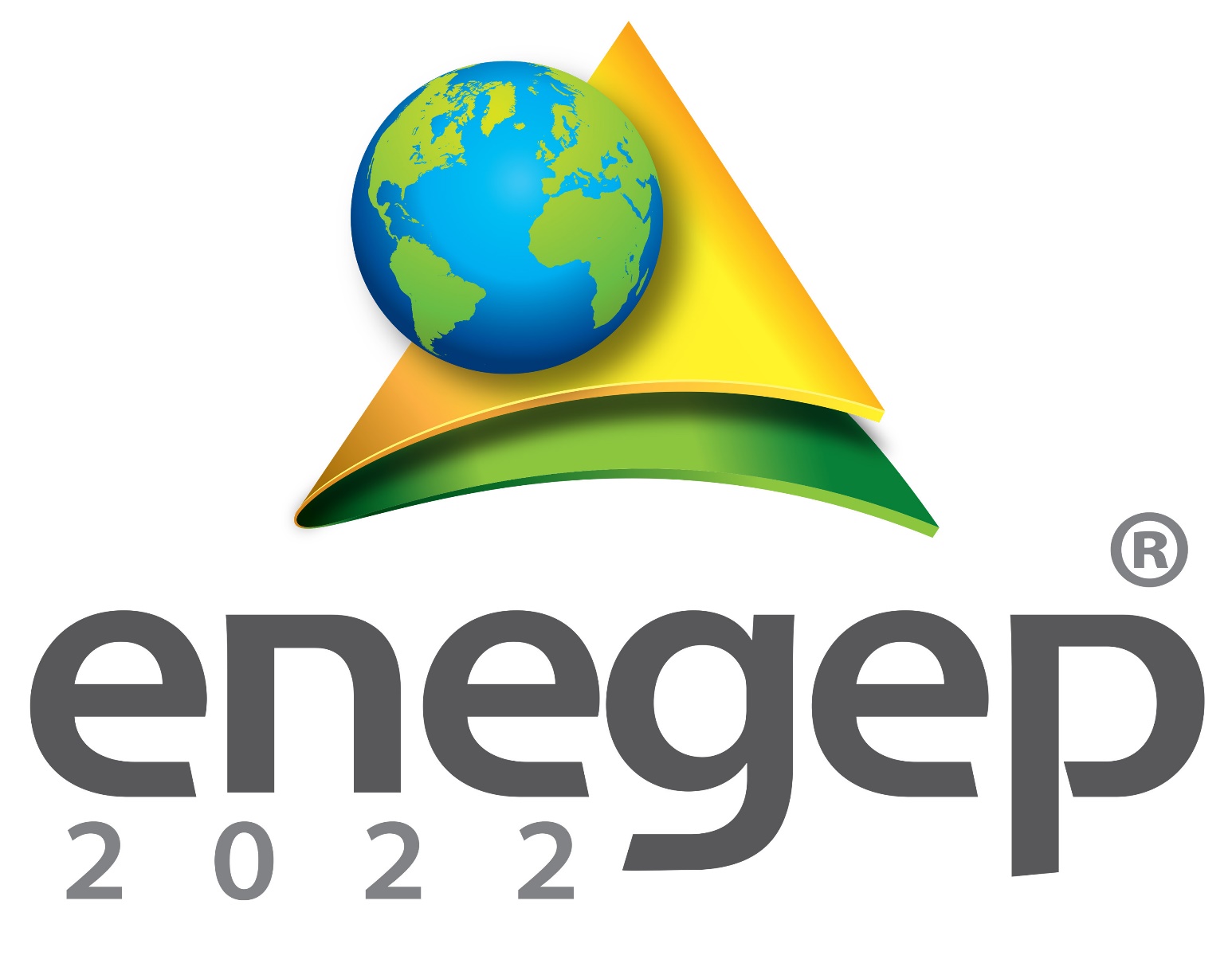 Autor 2 (Instituição)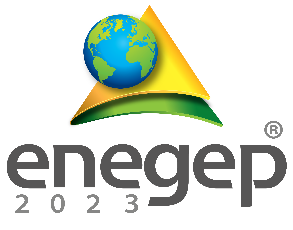 Definição do Problema – Defina claramente o contexto e o problema que sua organização enfrentou.Análise do Problema – Expresse que conceitos, modelos, técnicas ou ferramentas foram utilizadas para analisar o problema.Solução do Problema – Exponha e justifique as ações que você realizou para solucionar o problema. Apresente também que conceitos, modelos, técnicas ou ferramentas foram utilizadas para solucionar o problema. Resultados – Apresente os resultados e os impactos alcançados nas dimensões técnica, econômica, ambiental e social. Não é necessário impactar todas as dimensões, portanto, exponha aquelas onde os resultados ocorreram. Avaliação e Lições Aprendidas – Explicite as lições aprendidas no processo de definição, análise e solução dos problemas.Organização/Empresa – Identifique a organização ou a empresa onde o caso foi desenvolvido [Campo obrigatório para concorrer ao Prêmio]CNAE (Classificação Nacional de Atividade Economica): IBGE | Concla | Busca onlinePalavras-chave: Engenharia de Produção, Encontro, Operações, Sustentáveis.